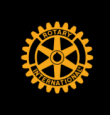 Attendance:Absent: Todd Jenkins, Richard Roberts, Jill Gibbs, Roger Cunningham, Jim WoodCall to order						President Erica EstesApprove April meeting minutes – Approved Treasurer’s Report					Rotarian Madeline TaylorReview Bank StatementsMadeline has prepared a proposed budget for the next year. Will discuss further next meeting and at retreat in June. Discussion about income from lunch and from upcoming FayRo tournament. Financial Reports for April - ApprovedOld BusinessBoard Directorate Reports and UpdatesMembership- 			Rotarians Ben Carter, Sloan Scroggins & Richard Roberts     Richard is working on the final pamphlet to be distributed in the community. 	Public Relations- 			Rotarians Claudia Vilato & Randy WilburnNo updates. Want to incorporate list of monthly Rotary international causes. Idea to send out eight international causes and circulate to membership for ideas for service projects. Create calendar for service projects that we already do and send it out to the members as well. FayRo information is public and on our website. Also added as a link on LinkedIn. Share these on your own social media! Rotary Foundation- 			Rotarians Todd Jenkins & John DixonA couple of members this month appreciate that a Board member is presenting the awards and uptick in recent months of Paul Harris fellows. Service Projects- 			 Rotarians Howard Brill & Jim WoodWe are picking up trash on Saturday! Pulling weeds was postponed again due to weather. Harrison Pitman will be appointed as an additional Member to Service Directorate for 2022. Club Administration Report				President Elect Victor WilsonNo update.Sergeant at Arms Report				Vice President Thad Kelly100 year committee is going to look over the stuff this afternoon from Lewis Epley. President’s Report					President Erica EstesProposal for Rotary to buy a second computer for President to conduct electronic and IT needs. This will cost approximately $1,000. Approved by vote. 4-H Foundation Dale Killian $1000 Scholarship. Continue funding? Suggestion to hold this scholarship open for the next year and fund internally with the idea that this scholarship will be discontinued moving forward unless a new funding source is determined. Approved for next year to be funded internally. FayRo 2022 update- July 15-17Asking organizations to volunteer and/or sponsor in order to raise money and find people to assist. Review Strategic Retreat inviteesAnyone else we should add? Julie Pennington works with Experience Fayetteville and may be a beneficial addition. J. Daniels was previous member of the Club and will be attending for some additional insight about how to better retain members. Review 2022-2023 Board – added Harrison and Sloan will be serving as Treasurer. Club Executive Secretary Updates			Rotarian Jill GibbsApril attendance report: Membership-143 (1 new; 0 terminated); Avg Attendance- 54.8; No. of meetings- 4New BusinessNo new business.Adjourned 11:23 am. Future Board Meeting Dates (tent.) 2021-2022: 10:30 am – 11:30am: June 16Rotary Club of Fayetteville Board of Directors 2021-2022
Immediate Past President – Zoe Naylor/Roger Cunningham
President – Erica Estes
President Elect/Club Programs – Victor Wilson
Vice President/Sergeant at Arms – Thad Kelly
Secretary – Emily Mizell
Treasurer: Madeline Taylor
Zoom Tech Coordinator- David Sager
Directors
Membership: – Ben Carter & Sloan Scroggins & Richard Roberts
Service Projects: Howard Brill & Jim Wood
Public Relations: Claudia Vilato & Randy Wilburn
Rotary Foundation: John Dixon & Todd JenkinsBoard of Directors 2022-2023Immediate Past President: Erica EstesPresident: Victor WilsonPresident Elect: Thad KellyVP: Emily MizellInformational technology coordinator: David SagerBoard Secretary: Paul ReaganTreasurer: Sloan ScrogginsCo-Chairs of PR Directorate: Claudia Vilato & Randy WilburnCo-Chairs of Rotary Foundation: John Dixon & Ellyn SchleiffarthCo-Chairs of Service Projects Directorate: Jim Wood & Jacob ArnoldCo-chairs of Membership Directorate: Richard RobertsErica EstesThad KellyBen Carter Emily Mizell David SagerMadeline Taylor (Zoom)Sloan ScrogginVictor WilsonJohn Dixon Claudia VilatoHoward BrillRandy Wilburn